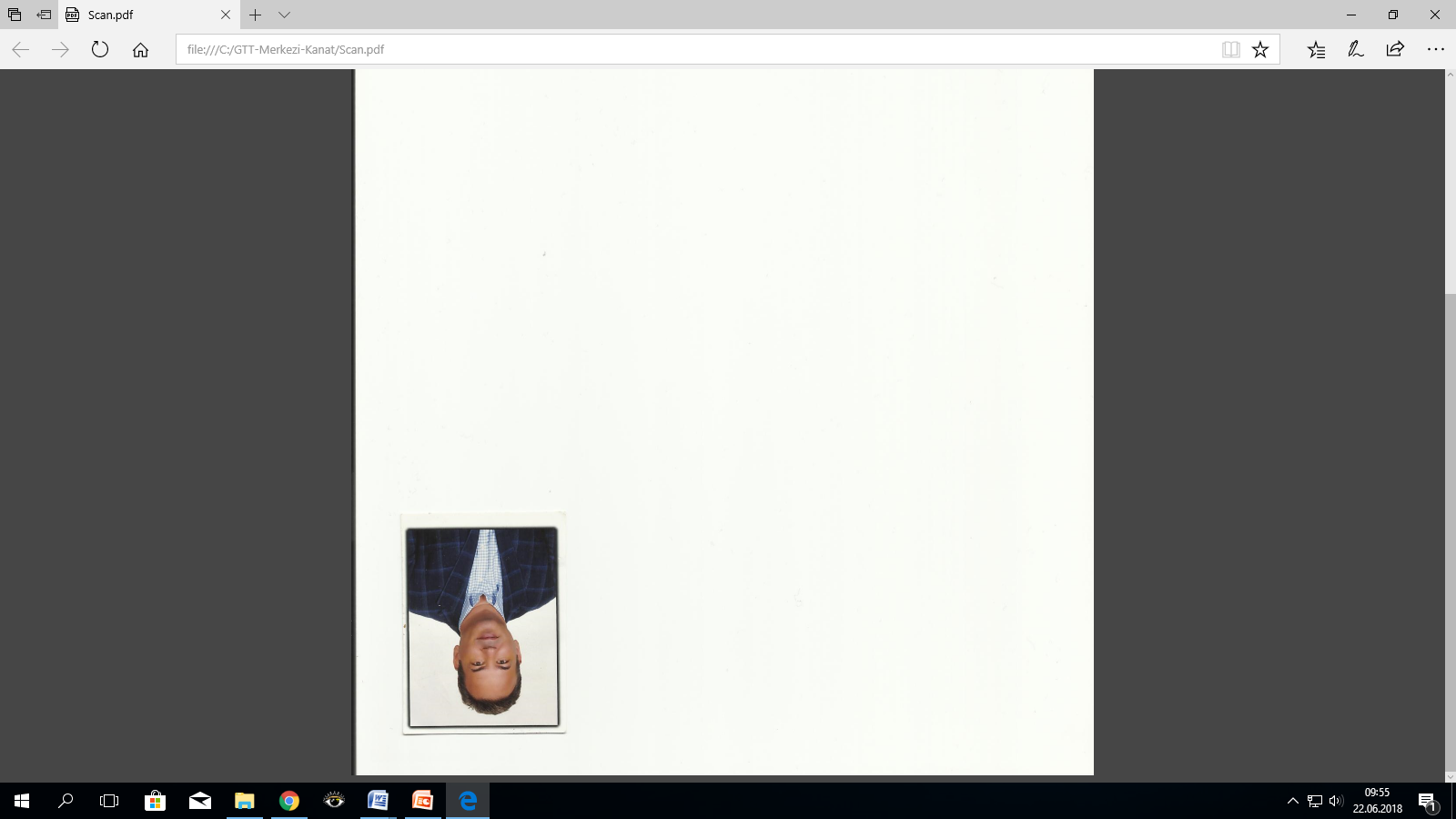 , MBASummary :Objective:Being one of the pioneer physicians at Traditional and Complementary Medicine at public hospital and using the advantage of having a deep experience at management, clinical trial, project management and other strong skills as having an International Pharmaceutical Management background.   To contribute development of Traditional and Complementary Medicine in Turkey both by being a practioner at the field, by working on academic environment at University level and supporting Ministry of Health at related projectsExperience:Health Sciences University, Bagcilar Training and Research Hospital, Traditional and Complementary Medicine CenterPhysician, Responsible from TCM Application Center            September 2016Education:1983-1989 Ankara Atatürk Anatolian High School1990-1996 Istanbul University, Cerrahpasa Medical Faculty 2003-2004 Marmara University MBA (Product Management and Marketing)2005 -        Marmara University Health Economics and Hospital Management Master Program2017 -        Health Sciences University Phytotherapy Doctorate ProgramPublications:               Courses Attended:Kronik interior ateşe bağlı kabızlıkta akupunktur tedavisiAcupuncture treatment in patient with interior heat related constipationİntegratif Tıp Dergisi 2016 Sayı:2, Cilt:4Migren hastalığına bağlı baş ağrılarında akupunktur tedavisiAcupuncture treatment in patients with migraine related headacheİntegratif Tıp Dergisi 2016 Sayı:2, Cilt:4KOCKAYA GUVENC,YENiLMEZ FATMA BETUL,ELBiR ZENGiN TUBA,DALGIg CANAN,MALHAN BERNA SiMTEN,gERgi PAMiR,OKSUZ MEHMET ERGUN,KANAT TAYFUN,UNAL SERHAT (2014). PIN80 The Cost Effectiveness Analysis for HIV Treatment Alternatives in Turkey. ISPOR 17th Annual European Congress, 17(7), 678, Doi: 10.1016/j.jval.2014.08.2521 (Poster)MALHAN BERNA SiMTEN,KOCKAYA GUVENC,ELBiR ZENGiN TUBA,DALGIg CANAN,YENiLMEZ FATMA BETUL,gERgi PAMiR,OKSUZ MEHMET ERGUN,KANAT TAYFUN,UNAL SERHAT (2014). PIN77 A Cost-Effectiveness Evaluation for a New Therapy in HIV Treatment. ISPOR 17th Annual European Congress, 17(7), 677, Doi: 10.1016/j.jval.2014.08.2518 (Poster)Kockaya Güvenç - Gilead İlaç, İstanbul, Türkiye Küçüksayraç Ece - Gilead İlaç, İstanbul, Türkiye Dalgıç Canan - Gilead İlaç, İstanbul, Türkiye Yenilmez Fatma Betül - Hacettepe Üniversitesi, Ankara, Türkiye Özdemir Oktay - Yorum Danışmanlık, İstanbul, Türkiye Tayfun Kanat - Gilead İlaç, İstanbul, Türkiye2. Sağlık Ekonomisi Kongresi 4-5 Aralık, 2014, AnkaraKronik Hepatit C Tedavisinde SOVALDI (Sofosbuvir) Türkiye için Maliyet Etkililik DeğerlendirmesiKockaya Güvenç - Gilead İlaç, İstanbul, Türkiye Elbir Zengin Tuba - Gilead İlaç, İstanbul, Türkiye Yenilmez Fatma Betül - Hacettepe Üniversitesi, Ankara, Türkiye Dalgıç Canan - Gilead İlaç, İstanbul, Türkiye Malhan Simten - Başkent Üniversitesi, Ankara, Türkiye Pamir Çerçi - Hacettepe Üniversitesi, Ankara, Türkiye Öksüz Ergün - Başkent Üniversitesi, Ankara, Türkiye Tayfun Kanat - Gilead İlaç, İstanbul, Türkiye Unal Suat - Hacettepe Üniversitesi, Ankara, Türkiye2. Sağlık Ekonomisi Kongresi 4-5 Aralık, 2014, AnkaraThe Cost of HIV Treatment in Turkey22-24/03/2017 WHO Tuina Benchmark for Practise in Tuina Meeting, Changchun, ChinaX. International Confrence on Biotherapy, October 4-9, 2017, Istanbul TurkeyOctober 8th Session 10 Lecturer at Hirudotherapy WorkshopOctober 9th  Chairman at Additional Therapeutic Modalities Session5. Akupunktur ve Tamamlayıcı Tıp Sempozyumu 6-8 Ekim 2017Migren Hastalarında Akupunktur Tedavisinin Etkisi, Oral presantation1st International Traditional and Complementary Medicine Congress, Istanbul Turkey, Member of Organisation Committee and Responsible from the Fair Organisation1st International Traditional and Complementary Medicine Congress, Istanbul Turkey, Poster Presantations;LOSS OF CONSCIOIUSNESS AS A COMPLICATION OF ACUPUNCTURE
Mahmut IŞIK* Sercan BULUT* Kanat TAYFUN ** Ahmet Yaser MÜSLÜMANOĞLU***THE EFFECT OF ACUPUNCTURE ON DIABETES CASE PRESENTATIONSercan BULUT* Mahmut IŞIK* Kanat TAYFUN** Ahmet Yaser MÜSLÜMANOĞLU***UNEXPECTED ADVERSE EFFECT OF WET CUPPING (HIJAMA) CASE PRESENTATION
Sercan BULUT* Kanat TAYFUN**  M. Zahid ÖNCÜ* Ahmet Yaser MÜSLÜMANOĞLU*** WHY SHOULD THE METHODS OF TRADITIONAL AND COMPLEMENTARY MEDICINE BE INCLUDED IN FAMILY MEDICINE PRACTICE? 
M. Zahid ÖNCÜ* Sercan BULUT* Kanat TAYFUN** Ahmet Yaser MÜSLÜMANOĞLU***EFFECT OF ACUPUNCTURE ON NOCTURNAL ENURESIS CASE PRESENTATION 
Esra Nur GÜNERLİ* Sercan BULUT* Kanat TAYFUN** Ahmet Yaser MÜSLÜMANOĞLU*** EFFECT OF ACUPUNCTURE ON PREOPERATIVE ANXIETY CASE PRESENTATION
Kemal TEKEŞİN* Sercan BULUT** Kanat TAYFUN***1st International Traditional and Complementary Medicine Congress, Istanbul Turkey, Oral Presantation at plenary session;Traditional and Complementary Medicine Practice Centers Implementation, Training and RD in Turkey
Session Moderator:
Prof. Ahmet Yaser MÜSLÜMANOĞLUSpeaker:İstanbul Bağcılar Training and Research Hospital GETAT Center
Dr. Kanat TAYFUN, Responsible PhysicianThe First WHO International Training Workshop on Appropriate Integration of T&CM into Health Systems and Health Care Services, Macao SAR, China, 7-9 June 2018 Representative of Ministry of Health TurkeyMember of Obesity Scientific Committee at Ministry of Health-2018 
Giving education on Acupuncture, Cupping, Hirudotherapy and Mesotherapy certificate program on the behalf of Ministry of Health at Saglik Bilimleri University.2000 Basic Product Management (Basel, Switzerland)2000 Sales Dynamic (İstanbul, Turkey)2000 Clinical Trial Monitorization and Basic&Advanced Clinical Research Training (Berlin, Germany- Basel, Switzerland-Istanbul, Turkey)2001 Biostatistics Training (Marmara University, Istanbul, Turkey)2002 Product Management (Basel, Switzerland)2002 Marketing Planning Course (Basel, Switzerland)2003 Situational Leadership I (Istanbul)2003 Situational Leadership II (Istanbul)2004 Medical Marketing for Medical Managers Course (Basel, Switzerland )2004 Grid Training (Bolu, Turkey)2005 Flexibility at sales and marketing skills (Istanbul, Turkey)2006 Coaching essentials for leaders (Istanbul, Turkey)2007 7 Habits of Effective People (Istanbul, Turkey )2008 Delegation Skills (Istanbul, Turkey)2009 Giving Effective Feedback (Istanbul, Turkey)2009 Negotiation skills (Istanbul, Turkey)2010 Project Management (İstanbul, Turkey)2011 Media and Company Spoke Person Training (London, UK)2012 Communication with Executives (London, UK)2012 Managing Matrix Organisations (London, UK )2012 Health Econamics and Outcome Research Training (San Francisco, USA)2013 Advanced Coaching Skills (London, UK) 2013 Presenting to Executives (San Francisco, USA )2014 How to be a Mentor (London, UK)2015 Ministry of Health Acupuncture Application Certification Training Uygulama Kursu Yıldırım Beyazıt Üniversitesi Geleneksel ve Tamamlayıcı Tıp Uygulama Merkezi2015 Ministry of Health Cupping Application Certification Training, Yildirim Beyazit University Traditional & Complementary Medicine Center, Ankara, Turkey2016 Ministry of Health Ozon Application Certification Training Yildirim Beyazit University Traditional & Complementary Medicine Center, Ankara, Turkey 2017 Ministry of Health Mezotherapy Application Certification Training Health Sciences University Bagcilar Training & Research Hospital, Traditional & Complementary Medicine Center, Istanbul, Turkey 2017 Ministry of Health Hypnosis Application Certification Training Medipol Üniversitesi Geleneksel ve Tamamlayıcı Tıp Uygulama Merkezi 2017 Ministry of Health Phytoterapi Application Certification Training Yildirim Beyazit University Traditional & Complementary Medicine Center, Ankara, Turkey2017 Ministry of Health Hirudotherapy Application Certification Training Health Sciences University Bagcilar Training & Research Hospital, Traditional & Complementary Medicine Center, Istanbul, Turkey 2017 Ministry of Health Musictherapy Application Certification Training Health Sciences University Bagcilar Training & Research Hospital, Traditional & Complementary Medicine Center, Istanbul, Turkey (Ongoing).2017 Ministry of Health Homeopathy Application Certification Health Sciences University Bagcilar Training & Research Hospital, Traditional & Complementary Medicine Center, Istanbul, Turkey (Ongoing). 2018 Ministry of Health Apitherapy Application Certification Training Yildirim Beyazit University Traditional & Complementary Medicine Center, Ankara, Turkey Language :English (Advanced)